graduate CURRICULUM COMMITTEE 
PROPOSAL FORM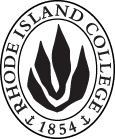 Cover page						Scroll over blue text to see further instructionsB.  NEW OR REVISED COURSESD. SignaturesD.1. ApprovalsChanges that directly impact more than one department/program MUST have the signatures of all relevant department chairs, program directors, and relevant dean (e.g. when creating/revising a program using courses from other departments/programs). Proposals that do not have appropriate approval signatures will not be considered. Type in name of person signing and their position/affiliation.Send electronic files of this proposal and accompanying catalog copy to graduatecommittee@ric.edu and a printed or electronic signature copy of this form to the current Chair of UCC. Check UCC website for due dates.D.2. AcknowledgementsA.1. Course or programCURR 501: Digital Media LiteracyCURR 501: Digital Media LiteracyCURR 501: Digital Media LiteracyCURR 501: Digital Media LiteracyReplacing CURR 501: Media Literacy, Popular Culture and EducationCURR 501: Media Literacy, Popular Culture and EducationCURR 501: Media Literacy, Popular Culture and EducationCURR 501: Media Literacy, Popular Culture and EducationA.2. Proposal typeCourse: revision Course: revision Course: revision Course: revision A.3. OriginatorLesley BogadHome departmentEducational StudiesEducational StudiesEducational StudiesA.4. RationaleThis media literacy course has been offered almost every summer since 2001.  The original course focused primarily on issues of media ANALYSIS and critical CONSUMPTION.  It was designed for teachers who wanted to bring new literacy tools to their students.  However, over the span of 18 years, the conversations around new media, instructional technology, popular culture and digital space have dramatically changed the needs of K-12 teachers.  Teachers now need more than the tools of critical media literacy — they now also need to make, produce, create, design and practice the skills of digital media and technology to use with their students.Over the past several years I have been experimenting with new curriculum and my students from summer 2015 and summer 2016 pushed me to adjust this course so to allow for more hands-on production of instructional technology.  I am requesting a course title change, and that this course be revised from a 3-credit course to a 4-credit course to accommodate the additional content and instructional time needed to meet these needs. I piloted the 4 credit model as CURR 550 in summer 2017 and 2018 and it was very successful, drawing as many graduate students as prior years.This media literacy course has been offered almost every summer since 2001.  The original course focused primarily on issues of media ANALYSIS and critical CONSUMPTION.  It was designed for teachers who wanted to bring new literacy tools to their students.  However, over the span of 18 years, the conversations around new media, instructional technology, popular culture and digital space have dramatically changed the needs of K-12 teachers.  Teachers now need more than the tools of critical media literacy — they now also need to make, produce, create, design and practice the skills of digital media and technology to use with their students.Over the past several years I have been experimenting with new curriculum and my students from summer 2015 and summer 2016 pushed me to adjust this course so to allow for more hands-on production of instructional technology.  I am requesting a course title change, and that this course be revised from a 3-credit course to a 4-credit course to accommodate the additional content and instructional time needed to meet these needs. I piloted the 4 credit model as CURR 550 in summer 2017 and 2018 and it was very successful, drawing as many graduate students as prior years.This media literacy course has been offered almost every summer since 2001.  The original course focused primarily on issues of media ANALYSIS and critical CONSUMPTION.  It was designed for teachers who wanted to bring new literacy tools to their students.  However, over the span of 18 years, the conversations around new media, instructional technology, popular culture and digital space have dramatically changed the needs of K-12 teachers.  Teachers now need more than the tools of critical media literacy — they now also need to make, produce, create, design and practice the skills of digital media and technology to use with their students.Over the past several years I have been experimenting with new curriculum and my students from summer 2015 and summer 2016 pushed me to adjust this course so to allow for more hands-on production of instructional technology.  I am requesting a course title change, and that this course be revised from a 3-credit course to a 4-credit course to accommodate the additional content and instructional time needed to meet these needs. I piloted the 4 credit model as CURR 550 in summer 2017 and 2018 and it was very successful, drawing as many graduate students as prior years.This media literacy course has been offered almost every summer since 2001.  The original course focused primarily on issues of media ANALYSIS and critical CONSUMPTION.  It was designed for teachers who wanted to bring new literacy tools to their students.  However, over the span of 18 years, the conversations around new media, instructional technology, popular culture and digital space have dramatically changed the needs of K-12 teachers.  Teachers now need more than the tools of critical media literacy — they now also need to make, produce, create, design and practice the skills of digital media and technology to use with their students.Over the past several years I have been experimenting with new curriculum and my students from summer 2015 and summer 2016 pushed me to adjust this course so to allow for more hands-on production of instructional technology.  I am requesting a course title change, and that this course be revised from a 3-credit course to a 4-credit course to accommodate the additional content and instructional time needed to meet these needs. I piloted the 4 credit model as CURR 550 in summer 2017 and 2018 and it was very successful, drawing as many graduate students as prior years.This media literacy course has been offered almost every summer since 2001.  The original course focused primarily on issues of media ANALYSIS and critical CONSUMPTION.  It was designed for teachers who wanted to bring new literacy tools to their students.  However, over the span of 18 years, the conversations around new media, instructional technology, popular culture and digital space have dramatically changed the needs of K-12 teachers.  Teachers now need more than the tools of critical media literacy — they now also need to make, produce, create, design and practice the skills of digital media and technology to use with their students.Over the past several years I have been experimenting with new curriculum and my students from summer 2015 and summer 2016 pushed me to adjust this course so to allow for more hands-on production of instructional technology.  I am requesting a course title change, and that this course be revised from a 3-credit course to a 4-credit course to accommodate the additional content and instructional time needed to meet these needs. I piloted the 4 credit model as CURR 550 in summer 2017 and 2018 and it was very successful, drawing as many graduate students as prior years.A.5. Date submittedApril 2019 A.6. Semester effective A.6. Semester effectiveSummer 2020Summer 2020A.7. Resource impactFaculty PT & FT: NoneNoneNoneNoneA.7. Resource impactLibrary:NoneNoneNoneNoneA.7. Resource impactTechnologyNoneNoneNoneNoneA.7. Resource impactFacilities:NoneNoneNoneNoneA.8. Program impactASTL, TESLASTL, TESLASTL, TESLASTL, TESLASTL, TESLA.9. Student impactGraduate students in TESL and ASTL can use this course as a technology requirement or elective and it would increase their plans of study by one credit.  For the past two years, I have run the course as a 4 credit pilot with no negative impact. Graduate students in TESL and ASTL can use this course as a technology requirement or elective and it would increase their plans of study by one credit.  For the past two years, I have run the course as a 4 credit pilot with no negative impact. Graduate students in TESL and ASTL can use this course as a technology requirement or elective and it would increase their plans of study by one credit.  For the past two years, I have run the course as a 4 credit pilot with no negative impact. Graduate students in TESL and ASTL can use this course as a technology requirement or elective and it would increase their plans of study by one credit.  For the past two years, I have run the course as a 4 credit pilot with no negative impact. Graduate students in TESL and ASTL can use this course as a technology requirement or elective and it would increase their plans of study by one credit.  For the past two years, I have run the course as a 4 credit pilot with no negative impact. A.10. The following screen tips are for information on what to do about catalog copy until the new CMS is in place: Check the “Forms and Information” page for updates. Catalog page.   Where are the catalog pages?   Several related proposals?  Do not list catalog pages here. All catalog copy for a proposal must be contained within a single file; put page breaks between sections. Make sure affected program totals are correct if adding/deleting course credits.A.10. The following screen tips are for information on what to do about catalog copy until the new CMS is in place: Check the “Forms and Information” page for updates. Catalog page.   Where are the catalog pages?   Several related proposals?  Do not list catalog pages here. All catalog copy for a proposal must be contained within a single file; put page breaks between sections. Make sure affected program totals are correct if adding/deleting course credits.A.10. The following screen tips are for information on what to do about catalog copy until the new CMS is in place: Check the “Forms and Information” page for updates. Catalog page.   Where are the catalog pages?   Several related proposals?  Do not list catalog pages here. All catalog copy for a proposal must be contained within a single file; put page breaks between sections. Make sure affected program totals are correct if adding/deleting course credits.A.10. The following screen tips are for information on what to do about catalog copy until the new CMS is in place: Check the “Forms and Information” page for updates. Catalog page.   Where are the catalog pages?   Several related proposals?  Do not list catalog pages here. All catalog copy for a proposal must be contained within a single file; put page breaks between sections. Make sure affected program totals are correct if adding/deleting course credits.A.10. The following screen tips are for information on what to do about catalog copy until the new CMS is in place: Check the “Forms and Information” page for updates. Catalog page.   Where are the catalog pages?   Several related proposals?  Do not list catalog pages here. All catalog copy for a proposal must be contained within a single file; put page breaks between sections. Make sure affected program totals are correct if adding/deleting course credits.A.10. The following screen tips are for information on what to do about catalog copy until the new CMS is in place: Check the “Forms and Information” page for updates. Catalog page.   Where are the catalog pages?   Several related proposals?  Do not list catalog pages here. All catalog copy for a proposal must be contained within a single file; put page breaks between sections. Make sure affected program totals are correct if adding/deleting course credits.Old (for revisions only)NewB.1. Course prefix and number CURR 501CURR 501B.2. Cross listing number if anyB.3. Course title Media Literacy, Popular Culture and EducationDigital Media LiteracyB.4. Course description This intensive course will provide conceptual and practical tools to help educators integrate media literacy into K-16 classrooms.  Specific attention to cultural studies and social justice perspectives to literacy.Over two weeks, student will engage conceptual and practical tools to help them integrate media literacy and digital technology into K-16 classrooms.  Specific attention to social justice perspectives on education.B.5. Prerequisite(s)nonenoneB.6. OfferedSummer  SummerB.7. Contact hours 3 (45 hours over intensive 2 weeks)4 (60 hours over intensive two weeks)B.8. Credit hours34B.9. Justify differences if anyB.10. Grading system Letter gradeLetter grade B.11. Instructional methodsLecture  | Small group | Individual Lecture  | Small group | Individual |20% onlineB.12.CategoriesFree elective Free elective B.13. How will student performance be evaluated?Attendance  | Class participation | Presentations  | Papers  | Class Work  | Projects | Attendance  | Class participation | Presentations  | Papers  | Class Work  | Projects |B.14. Redundancy statementB. 15. Other changes, if anyB.16. Course learning outcomesStandard(s)How will they be measured?Rethink and reframe traditional educational modelsFSEHD Outcome 2, 3Class work; Blog AssignmentsView, analyze and interpret media as an ideological textFSEHD Outcome 2, 3Blog AssignmentsBecome aware of digital tools to enhance teaching, learning and life tasks in new waysFSEHD Outcome 1, 2, 3Class work; App Research ProjectProduce new media and digital texts that can be applied to educational environmentsFSEHD Outcome 1, 2Create and Maintain Blog; New Media Curriculum UnitConstruct a vision of The Why of your practices with youthFSEHD Outcome 3, 5Philosophy of Practice paperB.17. Topical outlineI.	1. Youth and New Media	a.	Social Constructions of Youth	b.	Reading Digital Natives	c.	Reading Race, Class, Gender and SexualityII.	2. Critical Pedagogy and Educational Reform	a.	Discourse and Ideology in Schools	b.	The Educational Crisis of Significance	c. 	Challenging Dominant Assumptions About LearningIII.	3. Media as Ideology	a.	Theories of Spectatorship	b.  	Pleasure and Critique	c.	Political Economy	d.	Sites of AnalysisIV.	4. Consumers vs. Producers	a.	Tools and Toys: Exploring Maker Spaceb.	b.         New Media as Curriculum	c.	New Media as Assessment5.	Making New Media for 21st Century Learninga.	Finding the “Why?” of your Pedagogyb.	Lesson Planning and Standardsc.	Teachers as Agents of Changed.	Students as Agents of ChangeNamePosition/affiliationSignatureDateLesley BogadChair of  Educational StudiesJulie Horwitz or Gerri AugustDean of FSEHDNamePosition/affiliationSignatureDateBrittany RicherDirector, ASTLSarah Hesson or Leila RosaDirector, TESL